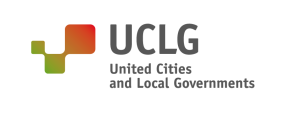 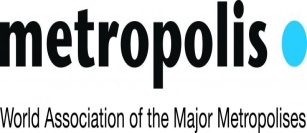 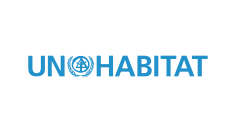 U saradnji sa: 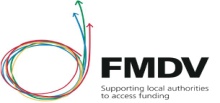 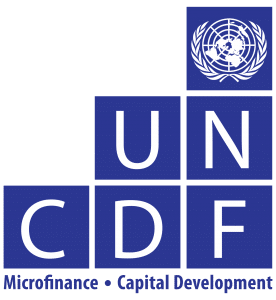 Iskustvo učenja uživo: Nakon neposrednog odgovora na izbijanjeCOVID-19Finansije: Lokalne samouprave pod finansijskim pritiskom - rješenja u svjetlu krize COVID-19 i poslije ?Brifing i napomena za učenje23. April 2020.(Neslužbeni prevod)Ujedinjeni gradovi i lokalne samouprave (UCLG), Metropolis i UN-Habitat pokrenuli su 25. aprila 2020.godine, nakon izbijanja krize COVID-19, razmjenu  iskustva i učenja uživo kroz virtualne sesije, koje imaju cilj da okupe  lokalne i regionalne uprave, njihove asocijacije i partnerske organizacije, da omoguće i promovišu značajnu razmjenu iskustava u suprotstavljanju krizi COVID-19, uz održavanje redovnog funkcionisanja javnih usluga. Nakon početnih konsultacija odrržanih tokom uvodne sesije, VII tematsko zasjedanje, održano u četvrtak 23. aprila u saradnji sa FMDV i UNCDF bilo je posvećeno procjeni uticaja krize COVID-19 na finansije lokalnih i regionalnih uprava, i izazova i akcija koje treba preduzeti kao odgovor na vanredne okolnosti i tokom budućeg perioda oporavka.Sjednici je prisustvovalo preko 280 učesnika. Nekoliko lokalnih i regionalnih uprava su pozvane da podijele svoja iskustva, uključujući gradove Johannesburg (Južna Afrika), Sevilja (Španija), Kumasi (Gana), Gulu (Uganda), Edmonton (Kanada), Meksiko i departman Antioquia (Kolumbija). Mogućnost za učešće imali su takođe razni javni i privatni partneri, uključujući Kapitalni Razvojni Fond UN, Rokfelerovu fondacija, Europsku komisija i Francusku razvojnu agencija, koje su predstavile podršku koju bi mogli pružiti. Kroz cijelu sesiju, paralelna nit za raspravu omogućila je sakupljanje stavova i prijedloga učesnika.Lokalizacija finansiranja; Dugotrajni zahtjev lokalnih i regionalnih vlasti i nužna potreba u vrijeme COVID-19Izbijanje COVID-19 stavlja lokalne i regionalne samouprave (LRGs) pred financijski pritisak bez presedana. Suočene sa trenutnom hitnom situacijom, one moraju i dalje osiguravati održivo pružanje i finansiranje osnovnih javnih usluga za njihove zajednice, povećavajući istovremeno vanredne rashode na prevenciju i mjere ograničenja radi suzbijanja širenja virusa. U isto vrijeme one doživljavaju značajan pad svih tekućih prihoda. Daleko od okončanja krize, ove finansijske poteškoće će se vjerovatno nastaviti i pogoršati u većini zemalja.U ovakvom  slučaju, osiguravanje lokalnim i regionalnim vlastima pristup adekvatnom finansiranju hitnih stanja i mjera je pitanje “života i smrti”, posebno u zemljama u razvoju i manje razvijenim zemljama. Sada, više nego ikad, njihova uloga kao javnih aktera mora biti priznata i potpuno podržana, radi osposobljavnja za reagovanje na ljudske potrebe i zahtjeve, pružanjem održivih usluga i promocijom urbanog i teritorijalnog razvoja.Posljednjih godina poziv na novu paradigmu, koja stavlja  gradove i regije u epicentar obezbjedjivanja sredstava i ulaganja u održivi razvoj, dobija na značaju. Zajedno sa ključnim međunarodnim partnerima i institucijama kao što je UN Habitat i Savez Gradova, lokalne i regionalne vlasti širom svijeta udružile su se u Malaga Globalnoj Koaliciji za Opštinske Finansije, da bi se zalagale za preoblikovanje finansijskog ekosistema, koji im omogućava ispunjavanje mandata za postizanje održivosti lokalnog razvoja. Kroz krovnu organizaciju Ujedinjeni gradovi i Lokalne Vlasti, lokalne i regionalne vlasti su postavile pitanje “lokalizacije finansiranja održive urbanizacije i teritorijalnog razvoja” u 2018. gpdoni, na čelu sa Ujedinjanim Gradovima i Lokalnim Vlastima uz podršku FMDV-a. Učestvovali su aktivno u glavnom globalnom forumu za finansiranje održivog razvoja, podstičući pojačanu fiskalnu autonomiju i povećani pristup održivim dugoročnim domaćim i stranim finansijama. S tim u vezi, Ujedinjeni Gradovi i Lokalne Vlasti (UCLG) i Kapitalni Razvojni Fond UN (UNCDF), u saradnji sa Globalnim Fondom za Gradski Razvoj (FMDV), zajednički su pokrenuli Međunarodni Opštonski Investicioni Fond, kako bi se osigurao konkretan odgovor za pomoć gradovima i regijama u pristupu finansijama i mobilizaciji javnih i privatnih resursa za održive urbane projekte.Lokalne samouprave pod financijskim pritiskomKonsultacija uživo održana tokom sesije omogućila je mapiranje onoga što su učesnici identifikovali kao glavne izazove koje predstavlja COVID-19 za lokalne finansije.          Na pitanje koja riječ najbolje opisuje uticaj pandemije, većina učesnika izrazili su duboku zabrinutost što virus najteže utiče najčešće na inače krhke lokalne finansijske sisteme.Na kosultacije uživo učesnici su takodje pozvani da podijeli mišljenja o tome koji bi za lokalne i regionalne vlasti bili prioriteti potrošnje tokom krize. Ulaganja u socijalnu zaštitu, lokalni ekonomski razvoj i osiguranje osnovnih usluga identifikovana su kao prioritetna područja potrošnje u rješavanju krize COVID-19. Kada su pitani koji resursi bi se mogli mobilisati za finansiranje pomenutih izuzetnih troškova, kao glavni resursi i u tom cilju medjuvladini transferi, učesnici su identifikovali lokalnu solidarnost i interventne fondove, medjunarodnu pomoc i prihode iz sopstvenih resursa.Na kraju, učesnici su upitani što kriza predstavlja za budućnost lokalnih financija i o promjenama koje bi pandemija COVID-19 mogla donijeti lokalnim finansijskim ekosistemima. Odgovori su se uveliko razlikovali, a učesnici su manje ili više bili optimistični - poenta saglasnosti je da uticaj virusa na budućnost lokalnih finansija uveliko zavisi od odluka donesenih u ovom trenutku.***Kao što u prethodnim napomenama LLE-a naglašava, lokalne i regionalne vlasti preduzimaju veoma proaktivne mjere kao odgovor na višedimenzionalne uticaje COVID-19 pandemije, bez obzira da li je područje njihove nadležnosti već pogodjeno ili ne. Rasprava se fokusirala na tri glavna pitanja: (1) lokalni društveno-ekonomski i financijski kontekst u kojem je izbila epidemija i lokalna i nacionalna spremnost; (2) lokalna sposobnost osmišljavanja neposrednih fiskalnih i financijskih odgovora kako bi se nosila sa uticajem krize i; (3) finansijske i fiskalne mjere koje će trebati biti potrebno primijeniti naknadno radi održivosti pružanja lokalnih usluga.Uticaj krize na lokalne finansijeIzbijanje pandemije je pogodio sve teritorije, mada veličina socijalno-ekonomske krize povezane sa COVID-19 globalnom pandemijom otkriva stvarni jaz i nedostajuću vezu u javnim finansijama uz nedovoljno finansiranje pružanja javnih usluga. Nove socijalno-ekonomske ranjivosti i teritorijalne nejednakosti u borbi sa COVID-19 su direkno povezane sa kapacitetima lokalnih i regionalnih vlasti za nastavljanje finansiranja i lokalno prilagodjavanje, kako niko ne bi bio izostavljen. Svugdje gradski finansijski službenici rade na dizajniranju rješenja koja zadovoljavaju neposredne potrebe uz osiguranje izvora prihoda.U skladu s nacionalnim smjernicama ili lokalnim mjerama ublažavanja, svi gradovi primjenjuju fizičko distanciranje i zatvaranje manje značajni trgovinskih aktivnosti. Ovo ima veliki uticaj na lokalne poslove i neformalnu ekonomiju, o čemu su obavijestili gradovi kao Sevilja, Kumasi, Johanezburg i Gulu. Kao rezultat, ljudi su ranjiviji i očekuju socijalnu zaštitu. Prihodi lokalnih i regionalnih vlasti pogodjeni su nemogućnošću sakupljanja mjesečnih poreza i zaduženja zbog različitih taksa na imovinu i komunalnih taksa,  zbog nemogućnosti rada lokalnih ekonomskih aktivnosti ( npr.turizam, lokalne trgovine), kao i  zbog obaveze zatvaranja određenih  javnih infrastructura koja donosi prihod (npr. parkinzi, sportski i rekreativni objekti itd).U gradovima kao što su Kumasi ili Gulu, lokalni konteksti prije izbijanja pandemije veoma su zavisili od fondacija i kapaciteta lokalnih ekonomskih činilaca da trguju na tržištima ili operišu na transnacionalnim regionalnim centrima. U oba grada, uticaj COVID-19 u to doba godine – kad su poreski obeznici najvise istrošeni – kritično je pogodio javne finansije i njihove mogućnosti da plate dugove. U svim slučajevima, kako je naglasio gradonačelnik Johanezburga – da bismo izašli u susret zajednicama pod pritiskom i održali gradske osnovne usluge uz tako smanjene poreske prihode, morali smo reducirati neke druge lokalne usluge. Zaista, kao rezultat znatnog smanjenja prihoda od lokalnih vlastitih izvora, većina gradova i regija morali su preusmjeriti i prioritetno odrediti trošenje na financiranje neposrednih mjera operativne pomoći. Intervencije lokalnih i regionalnih vlasti odrazile su prethodne tematske sesije LEE ističući da je pružanje osnovnih usluga, kao  što su zdravlje (koje spominje regionalna vlada Antioquia) domaćinstva i smještaj, javni prevoz i sigurnost hrane (spominju Johannesburg, Kumasi, Meksiko i Sevilja), među prioritetima u njihovim regijama u odgovoru na hitne potrebe, zasnovane na njihovoj nadležnosti i dodatnoj nepredvidjenoj potrošnji nametnutoj kontekstom hitnosti. U gradovima kao što je Edmonton, koji ne mogu kontrolisati deficit budžeta, lokalne i regionalne vlasti morale su donijeti teške odluke, kao što je privremeno neplaćeno odsusto za lokalno osoblje zaposleno u infrastrukturi koja je zatvorena. Uštede u potrošnji preusmjerene su na neutralisanje budžetskog deficita, a grad uspostavlja ravnotežu preraspodjelom dugoročne kapitalne potrošnje radi obezbjedjenja neposrednog reagovanja, rezultirajući privremenim obustavljanjem  nekih kapitalnih izdataka što bi moglo dovesti do većih troškova na duži rok.Neposredni odgovor lokalnih i regionalnih vlasti suočenih  sa dodatnim finansijskim teškoćamaRegionalne vlasti kao što je Antiquia i gradovi kao Johanezburg, Sevilja i Meksiko Siti, takodje su učinili dodatne finansijske napore radi podrške lokalnim ekonomskim činiocima najviše pogodjenih krizom, prvenstveno za mala i srednja preduzeća i neformalne radnike. Johanezburg radi na obezbjedjivanju finansijskih paketa usmjerenih na lokalne poslove, dok Sevilja i Meksiko na lokalne domaće ekonomije radi osiguranja minimalnih plata u cilju neutralisanja smanjene lokalne ekonomske aktivnosti. Rokfelerova fondacija podržava osposobljavanje ugroženih radnika za zapošljavanje u lokalnom zadravstvenom sektoru. Na regionalnom nivou, Antiquia je slijedila istu logiku, kreiranjem specijalnih kreditnih linija za mala i srednja preduzeća i neformalne radnike najviše pogodjene krizom, pribavljajući im neposrednu likvidnost.Socijalna i finansijska solidarnost temelj je svih strategija lokalnog odgovora. Ovo znači obezbjeđenje partnerstva koje nikoga ne zapostavlja u gradovima i regionima, kao što su Edmonton, Johanezburg, Antiquia i Sevilja. Donacije u hrani lokalnoj radnoj grupi bile su ključne  u Gulu. U Meksiko Sitiju, lokalno osoblje doniralo je procenat svojih plata da finansira pakete pomoći, a neki lokalni biznisi dogovorili su se da održe plate zaposlenima i lokalna plaćanja poreza. Grad takođe uspostavlja  program pod nazivom Prihvati mala i srednja preduzeća, pozivajući veće firme da obezbijede finansijsku podršku za mala i srednja preduzeća. Na kraju, Rokfelerova fondacija podrržava američke gradove i domicilne zajednice uopšte da unaprijede lanac snabdijevanja i učine neophodna ulaganja za povratak na posao, posebno u zajednicama koje nemaju dovoljnu socijalnu sigurnost. Neprofitna fondacija podržava primjenu kampanje masovnog testiranja i jačanje laboratorijskih kapaciteta.Podrška nacionalnih vlada takodje se pokazala odlučujućom za jedan broj lokalnih i regionalnih vlasti kao što su Johanezburg, Kumasi i Meksiko Siti, da riješe najveće  posljedice vanrednog stanja. Glavni zadatak je da se obezbijedi da stabilni i predvidivi međunarodni transferi budu sigurni tokom faze vanrednog stanja i nakon toga. Kao što je istaknuto u čet sekciji eThekwini/Durban, fleksibilnost umjesto ograničenoga financiranja bespovratnih sredstava biće ključ koji će lokalnim ii regionalnim vlastima dati više slobode u radu sa krizom.U jućnoj Africi i Meksiku nacionalni finansijski paketi odobravajuu lokalnim i regionalnim vlastima vanredna sredstva za ublažavanje probleme novčanih tokova i podršku gradovima u odgovoru na pandemiju. U Jućnoj Africi najneposredniji odgovor bio je da se lokalnim i regionalnim vlastima omogući da djeluju izvan budžetskih okvira u prioritetnim područjima u sprečavanju širenja krize.Isto tako, u prvoj prioritetnoj fazi, plaćanja lokalnih dugova vladi Antiquia odgodjena su najmanje 2 mjeseca. Na kraju, Francuska Razvojna Agencija podržava nacionalne vlade da osiguraju stabilne finansijske transfere lokalnim i regionalnim vlastima, a  Kapitalni Razvojni Fond UN uspostavio je Grant blokove operativne potrošnje u partnerstvu sa nacionalnim vladama, zasnovane na kriterijima transparentne distribucije.Najzad, multi-nivo i multi-sektorska koordinacija je ključna za obezbjedjenje      sve-vladinog i sve-društvenog reagovanja na krizu. Centralzovani odgovor pokazao se finansijski manjkav sa većim troškovima na dugi rok. Lokalne vlasti kao što su Sevilja, Johanezburg i Edmonton pohvalile su aktivnosti koje su učinjene radi poboljšanja dijaloga na više nivoa i korišćenje hitnih operativnih fondova za lokalne zajednice, kao u specifičnom slučaju Edmontona. U Ugandi, nacionalne smjernice pozivaju na stvaranje različitih radnih grupa protiv COVID-19, kao u slučaju sanitarnih dogadjaja kao što je ebola. U Gulu, obrazovana je radna grupa od nižih nivoa disktrikta  do opštinskog savjeta. U Edmontonu radna grupa je ovlašćena za procjenu vanrednog stanja i početak faze pobnove.Mjere oporavka radi osiguranja lokalne i regionalne dugoročne finansijske održivostiDok lokalne i regionalne vlasti preduzimaju hitne akcije, one takodje pozivaju na globalne napore, na svim nivoima vlasti, za planiiranje oporavka i bolju pripremu za buduće krize. Kao što je preporučio Kapitalni Razvojni Fond UN, UN Habitat i južnoafrčki zamjenik ministra Parks Tau, mnoge lokalne i regionalne vlasti u potrazi su za finansijskim opcijama radi obnove njihovog fiskalnog prostora. Grad Johanezbur, naročito, ističe da će ključna informacija biti ispravna procjena kako će se razvijati poreska baza nakon krize. Na pitanje – kako da identifikujemo nove tokove prihoda za lokalnu vlast – grad Edmonton, Kapitalni Razvojni Fond UN i Rokfelerova Fondacija slažu se da procjena lokalnog ekonomskog razvoja može pomoći lokalnim i regionalnim vlastima da identifikuju sektore koji mogu doprinijeti rastu lokalnih taksi. Kumasi će otvoriti Eskrou račun i uložiti 5% do 8% prihoda ostvarenog vladinim obveznicama za finansiranje urbane javne infrastructure i pomoći pripremama za buduće krize. Edmonton je izrazio zabrinutost, pošto će upravljanje vrijednostima biti takodje ključno pitanje u procjeni finansijskih opcija lokalnih I regionalnih vlasti.Kapitalni Razvojni Fond UN podržava lokalne i regionalne vlasti u mapiranju lokalnih ekonomskih sektora koji stvaraju prihode (npr. digitaizacija i IT sector) i onih najviše pogodjenih krizom, a onda da reorganizuju lokalne sisteme poreza. U izgradnji partnerstva sa lokalnim privrednim sektorima da pripreme fazu obnove, grad Edmonton je zabrinut zbog rodne dimenzije njihovih politika radne snage. Kao rezultat strukturne nejednakosti plata i njihovu važnu socijalnu ulogu od neplaćenih radnika u pružanju pomooći, žene su osjetljivije na iznenadne promjene na tržištu rada. To podrazumijeva izgradnju obnovljenog i snažnog partnerstva sa privatnim sektorom zasnovanog na jasnim fiskalnim pravilima, kao i jačanje i stabilizaciju lokalne ekonomije.U sličnom tonu, lokalne i regionalne samouprave kao Antiquia, Sevilja, Meksiko Siti, Gulu i Edmonton naglasili su potrebu izgradnje znatno održivijih i elastičnijih zajednica kasnije, radi ublažavanja budućih kriza. Gulu, Antiquia i Meksiko Siti tkodje su se složili  da bi smijernice za ekonomsku, socijalnu i finansijsku održivost trebale voditi budućim akcijama za ublažavanje i prevenciju budućih kriza. Sevilja je podvukla da pored potrebe fokusiranja na  investicije koje stvaraju prihod, ciljani inovativni i održivi sektori moraju ubrzati tempo ka zelenoj ekonomiji.  Francuska Razvojna Agencija i EU Razvojna Saradnja ukazale su na značaj određivanja prioriteta i ubrzavanja programa sub-suverenih garancija za osjetljivije projekte, kao što su lokalni klimatski akcioni planovi i rješenja zasnovana na prirodnim osnovama radi klimatske elastičnosti. U tom smislu, dugoročno planiranje je ključno, prvo radi procjene lokalne finansijske osjetljivosti, onda radi jačanja i ulaganja u sistem socijalne zaštite i infrastrukturu, i konačno radi ustanovljavanja plana obnove sa posebnim budžetskim linijama, koje će se baviti nepredvidjenim okolnostima. AFD podržava postizanje dogovora za slučaj vanrednih situacija među donatorima kako bi se oslobodila hitna sredstva za lokalne i regionalne vlasti, čim se suoče sa katastrofom i izbjegnu administrativna kašnjenja u obradi novih zahtjeva za finansiranje.Baza podataka Gradovi za lokalno zdravlje i Kapitalni Razvojni Fond UN blog pokazuje prmjere lokalnih vlasti koje su razvile efikasne planove spremnosti, uključujući male lokalne vlasti kao što su Napak district u Ugandi, koji predvidja manje od jedog dolara po stanovniku. Kako je Maimunah Mohad Sharif izjavio “ovo će zahtijevati jačanje povjerenja u lokalne i regionalne vlasti kao pružaoce i ulagače u javne usluge, sa poboljšanom institucionalnom saradnjom na svim nivoima vlasti”.Pogled nakon izbijanja COVID-19 takođe podstiče gradove poput Meksika na ponovno razmišljanje o lokalnom ekonomskom  razvoju. Kao rezultat globalizacije i sveopšteg finansiranja, grad je osjetljiv na ekonomske odluke međunarodnih kompanija koje nisu potpuno uklopljene u lokalno tkivo. To je takodje slučaj sa kompanijama za elektronsku trgovinu koje možda neće doprinositi lokalnom poreskom sistemu. Šta više, Grad je pomenuo socijalnu dimenziju i solidarnost kao sector koji bi trebalo ojačati, da stvara stabilne i predvidive izvore prihoda i nove ekonomske aktivnosti koje stvaraju prihode.Najzad, COVID-19 pojačava dodatni pritisak na potrebu za raznovrsniji pristup finansiranju lokalnih  i regionalnih vlasti. Tokom zasjedanja, učesnici su u čat sekciji raspravljali o modelima javnog-privatnog partnerstva. Predstavljeni kao opcija koja mobiliše dodatno finansiranje iz privatnog sektora, Kapitalni Razvojnii Fond UN i Evropska Razvojna Korporacija naglasili su da je operativna premisa da se demonstrira da je aktuelni rizik uspostavljanja javnog-privatnog partnerstva sa lokalnim i regionalnim vlastima daleko manji nego percipirani rizik. U čet sekciji, učesnici su u debatu  naglasili  da su JPP modeli takođe rizični za lokalne vlasti i lokalne zajednice, pošto one nisu „štediše novca“, kako su prethodne lekcije pokazale. Ovo pojačava potrebu da se nastavi izgradnja kapaciteta na lokalnom nivou za kreiranje saradničkih rješenja koja su odlučna da ne učine štetu u tokom određivanja projekata koji prioritetno stvaraju prihod.Medjunarodna solidarnost je život ili smrt, kako je rekao zamjenik gradonačelnika Gulu. Za UN-Habitant, Capitalni Razvojni Fond UN, zamjenik ministra Parks Pau, Razvojna Korporacija EU i lokalne i regionalne vlasti Sevilje, Antiquia, Kumasi i Meksiko, izbijanje krize ne može podrazumijevati nagli prekid ili prepreke u naporima učinjenim radi poboljšanja kredibilnosti i povjerenja  lokalnih i regionalnih vlasti i spoljnih partnera, te s tim u vezi i  kapaciteta lokalnih i regionalnih vlasti da pristupe pozajmicama i otplate tekuće kredite. Francuska Razvojna Agencija nastaviće podršku finansijskim posrednicima kao što su Findeter u Kolumbiji i lokalnim bankama u finansiranju projekata lokalnih i regionalnih vlasti. Eksperti koji su radili sa UCLG postavili su pitanje finansijske decentralizacije i najrelevantnijeg nivoa vlasti i institucionalnog okvira radi kreiranja novog mehanizma za podršku u hitnim slučajevima. Cilj je da se osposobi lokalna samouprava da prilagodi svoj odgovor, zavisno od  faze krize i njen potencijal da oblikuje vlastite lokalne finansijske aranžmane. Veliki gradovi i metropole mogu zahtijevati namjenska sredstva. Podržaajući inpute Francuske Razvojne Agencije i Razvojne Korporacije EU na ubrzavanju napora nacionalnih razvojnih banaka da obezbijede finansiranje u lokalnoj valuti, Grad Montevideo podvukao je u komentarima da je takva finansijska opcija, bez potreba za državnim garancijama, suštinska za smanjenje veoma izglednog rizika nestabilnosti kursne liste.Ključne naučene lekcije i načini za napredovanjeČetiri glavne ideje mogu se izvući iz diskusije1. Da bi bili spremni da reaguju, svi gradovi moraju biti sposobni da oblikuju lokalne fiskalne odgovore koji se prilagodjavaju njihovom kontekstu.2. Gradovi i njihovi partneri pronalaze puteve da organizuju doprinos od i ka učesnicima koji su pogodjeni mjerama politika. Ovi odgovori treba da budu sveobuhvatni za rješenja za velike, srednje i male biznise i cooperative. One bi morale uključiti prvo ranjive aktere, kao što su žene koje igraju istaknutu ulogu u formalnim sistemima zaštite i neformalnoj ekonomiji.                                  3. Finansijska rješenja moraju biti organizovana preko širi učesnika i višestrukih procesa; to zahtijeva zajedničke napore regionalnih i nacionalnih, javnnih i privatnih učesnika. Ova zajednički kreirana rješenja treba da se rukovode principima transparentnosti i da budu usmjerena na kontinuitet javnih usluga. Zajedničko vlasništvo i učešće u pripremi za budćnost su ključ.4. Posljednje ali ne sporedno, počevši danas, svi učesnici moraju misliti i raditi drugačije, da bi bili sigurni da niko neće biti izostavljen u pripremanju za budučnost i da ubrzavamo transformaciju da bismo bili bolje pripremljeni i elastičniji na buduće šokove, bilo da se odnose na zdravlje, klimu, ekonomiju ili socijalna pitanja. Kao što podsjeća Maimunah Mohd Sharif, “mnoge lokalne i regionalne vlasti već razmišljaju i planiraju sada za sutrašnju podršku najranjivijima kategorijama, obećavajući da niko ne bude izostavljen”. Napori da “sijemo sjeme za oporavak” nalaže gradovima i regijama da započnu novi sporazum sa gradjanima i učesnicima uključenim u njihov ekosistem.Preporuke za akciju:1. Gradovi i regioni mogu i moraju se sada organizovati na način da prioritetno pokažu svoju solidarnost medjusobno. Mehnizam hitne uzajamne podrške mora se uspostaviti, koji se može mobilisati naročito preko saradnje grad - gradu na globalnom, regionalnom i nacionalnom nivou.2. “Usvajanjem mehanizma finansijske podrške koji lokalnim i regionalnim vlastima omogućava da nastave rad na prvoj liniji za zajednice u toku i posle krize COVID-19” jedna je od deset zapovijesti  iz deseteset božjih zapovijesti za post COVID-19 period, koja je dogovorena od strane lokalnih i regionalnih vlasti na inicijativu UCLOG     (Manifest o budućim lokalnim finansijama). Oblikovanjem ili usvajanjem paketa takve finansijske podrške zajedno sa ponovnom izgradnjom ili ponovnim razmišljanjem o lokalnim finansijama koje osiguravaju održive finansije za pružanje lokalnih javnih uslluga mora biti prioritetna globalna briga za lokalne i nacionalne vlasti i za medjunarodnu zajednicu. Mreže lokalnih vlasti i savezi su spremni da preuzmu svoju ulogu podržavajući ove napore, u saradnji sa svojim partnerima, javnim i privatnim, nacionalnim i medjunarodnim.3. Uz podršku Malaga koalicije (UNCDF, UCLG u saradnji sa FMDV), biće nastavljen i unapredjen dijalog o politikama sa naionalnim vladama o hitnosti lokalne finansijske autonomije i predvidivim, transparentnim i srazmjernim fiskalnim transferima.           Ovaj dijalog će možda biti potrebno prenamijeniti i ubrzati da bi bio posve značajan u razdoblju nakon pandemije. To mora da se dogodi zajedno sa konkretnim pokretačima akcije da bi ih podržali nacionalni i lokalni donosioci odluka  u preduzimanju akcije.Na kraju, oblikovaanje i ustanovljenje istinskog Međunarodnog fonda za lokalnu infrastrukturu, s različitim varijantama radi  podrške pružanju lokalnih  usluga, važnije je nego ikad za hitne situacije kao i za oporavak. Ekonomska i socijalna kriza koje prate zdravstvenu krizu već su tu. Lokalne i regionalne vlasti su javni akteri i imaju najbolju poziciju da pruže pravovremeni odgovor. Oslanjajući se na iskustvo Međunarodnog Investicionog Opštinskog Fonda, Afrička Teritorijalna Agencija i drugi, koji podražavaju ovu vrstu multilateralnog sistema, smatraju da treba nastaviti sa novim globalnim inicijativama.IzvoriUCLG, Decalogue for the post COVID-19 era, bit.ly/2zWFzj3 • UCLG, Manifesto on the Future of Local Finances, bit.ly/35Dj3rh • FMDV, The Potential Catalytic Role of Subnational Pooled Financing Mechanisms, bit.ly/35zqLTj • CCFLA, Localizing climate finance, mapping gaps and opportunities, designing solutions, bit.ly/3baw9xp • UNCDF, Guidance note for immediate responses to the COVID-19 recommended for local governments, bit.ly/3cocHys • UNCDF, Blog on COVID-19, www.uncdf.org/COVID-19 • UNCDF Operational Expenditure Block Grants: bit.ly/2YIlOq5 • FCM, COVID-19 resources for municipalities, bit.ly/2zpLVqT • Public Service International, Lockdown pushes digitalisation through in Italian public services, bit.ly/2VU600j • Public Service International, Public Finance for the Future We Want, bit.ly/3c8wx0C • Public Service International, The tragedy of the private the potential of the public, bit.ly/3eNaFtm • OECD and UCLG, 2019 Report of the World Observatory on Subnational Government Finance and Investment, www.sng-wofi.org/reports/ • OECD, Cities policy responses, bit.ly/2YBfWPb • OECD, The territorial impact of COVID-19: managing the crisis across levels of government, bit.ly/2xADzMD • UNDESA, Corona crisis causes turmoil in financial markets, bit.ly/2W5W7Oj • IMF, Policy responses to COVID-19, bit.ly/3b5qA3h • Covenant of Mayors in Sub-Saharan Africa, Climate Finance Landscape for Sub-Saharan African Cities, bit.ly/3bg8V8Z